Обоснование необходимости разработки проекта профессионального стандарта “Инкассатор”16 сентября 2019 годаПроект стандарта разрабатывается в соответствии с планами федеральной политики в области государственнйо стандартизации. Приоритетным моментом для начала разработки послужил текст Постановления Правительства РФ от 27 июня 2016 г. N 584 "Об особенностях применения профессиональных стандартов в части требований, обязательных для применения государственными внебюджетными фондами Российской Федерации, государственными или муниципальными учреждениями, государственными или муниципальными унитарными предприятиями, а также государственными корпорациями, государственными компаниями и хозяйственными обществами, более пятидесяти процентов акций (долей) в уставном капитале которых находится в государственной собственности или муниципальной собственности". Срок реализации данного постановления Правительства РФ определен 1 января 2020 года. Согдасно плану разработки проекта профессионального стандарта “Инкассатор” с учетом имеющегося опыта работы и практики межведомственного согласовния его утверждение должно произойти в марте 2020 года, но если Минтруда РФ и НСПК окажут административное содействие рабочей группе, то разработка стандарта может быть завершена к началу декабря 2019 года, что даст возможность его утвердить  до 1 января  2020 года.  Базовыми основаниями для разработки проекта стандарта “Инкассатор” является потребность рынка услуг в квалифицированных кадрах для инкасации и перевозок особых (охраняемых) грузов, которые существуют в многочисленных формах и свзаны с использованием как служебного, так и боевого оружия.  Создание проекта профессионального стандарта также требует и стратегическая нормотворческая практика НСПК во всей области экономической деятельности № 012 (Обеспечение безопасности).           Утверждение универсальных (базовых, общих) по своему содержанию профстандартов способствует искоренению порочной практике фрагментации (декомпозиции) профильных ВПД, выраженной в создании узконаправленных профессиональных стандартов, заставляющая работника иметь на рынке множество квалификационных удостоверений, что способствует  не только размыванию квалификационных требований и как следствие, деформации профессий, но и появление прецидентов судебного разбирательства по вопросу цели и качества фрагментированных стандартов со стороны работников в процессе реализации федеральной политики  в данной области.          Проект стандарта “Инкассатор” ставит целью унифицировать (собрать воедино) как общие для нескольких существующих профессий и должностей ОТФ, так и весь спектр характерных для данного ВПД ТФ и ТД, что позволит унифицировать как квалификационные уровни, так требования к обучению, умениям  как для работников кредитно-финансовых учреждений (инкассаторов), так и работников, организаций, обеспечивающих перевозку особых (охраняемых в обязательном порядке) грузов, в том числе (в необходимом объеме) и частных охранников, привлекаемых для охраны грузов при их траспортировке.         Особое внимание рабочей групы разработчиков будет уделено унификации рекомендуемых должностей и названий профессии, которые на текущий период не имеют систематизированной организации.  Это позволит работнику получить универсальную квалификацию возможность заключать трудовые договоры ( соглашения) в большем спектре. Для этого планируется привлечение специалистов из организаций с особыми уставными задачами.         Стандарт также будет должен способствовать выделению в НСБ сквозной для данной области экономической деятельности и профильного рынка труда профессии, которая будет определяться по признакам максимальной сопрягаемости ТФ для предотвращения процесса отраслевой фрагментации.          Область применения стандарта – деятельность организаций с особыми уставными задачами в сфере ответственности Центрального Банка России, кредитно – финансовые организации, осуществляющие услуги по инкассации, а также иные организации имеющие собственную потребность или оказывающие профильные услуги населению. Проект стандарта разрабатывается в инициативном порядке специалистами СПК НСБ, которые уже имеют опыт в разработке профессиональных стандартов.Ответственный разработчик проекта стандарта “Инкассатор”Член СПК НСБ Дмитрий Н. Фонарев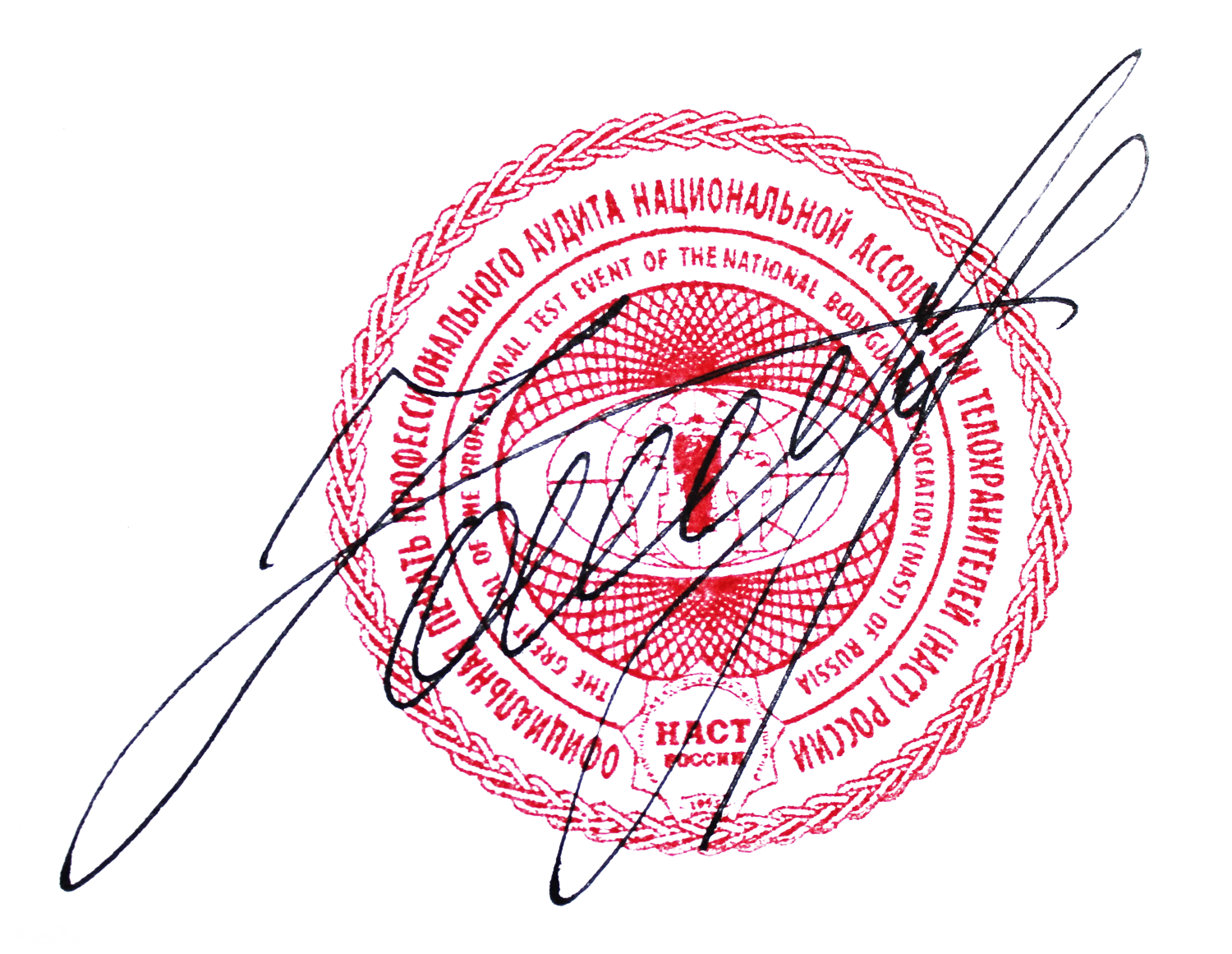 